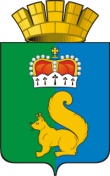 ПОСТАНОВЛЕНИЕГЛАВЫ ГАРИНСКОГО ГОРОДСКОГО ОКРУГАВо исполнение Федерального закона от 06 октября 2003 года № 131-ФЗ «Об общих принципах организации местного самоуправления в Российской Федерации», Федерального закона Российской Федерации от 30.03.1999г. № 52-ФЗ «О санитарно - эпидемиологическом благополучии населения», Федерального закона от 18 июня 2001 года №77-ФЗ «О предупреждении распространения туберкулеза в Российской Федерации» (редакция от 25.11.2013, с изменениями  от 24.12.2013),  руководствуясь ст.28 Устава Гаринского городского округа,ПОСТАНОВЛЯЮ:1. Внести в муниципальную программу «Предупреждение распространения туберкулеза на территории Гаринского городского округа» на 2014 - 2016 годы следующие изменения:1.1. Раздел 2 «Перечень программных мероприятий» изложить в новой редакции (прилагается).1.2. В пункте 1   Сметы к экономическому обоснованию мероприятий  муниципальной программы «Предупреждение распространения туберкулеза на территории Гаринского городского округа»  на 2014-2016 годы слова «Оказание материальной помощи на оплату проезда …» заменить словами «Оплата проезда …» далее по тексту.              2.Данное Постановление разместить на официальном сайте Гаринского городского округа (www.admgari-sever.ru)        3. Контроль за выполнением настоящего Постановления возложить на заместителя главы администрации Гаринского городского округа Т.В. Каргаеву.Глава Гаринского городского округа    				             А.Г.ЛыжинПриложение к постановлению главы Гаринского городского округа № 470 от 10.11.2014Раздел II. Перечень программных мероприятийот    10.11.2014р.п. Гари №  470О внесении изменения и дополнения в муниципальную программу «Предупреж-дение распространения туберкулеза на территории Гаринского городского округа» на  2014 - 2016 годы, утвержденную постановлением главы Гаринского городского округа от 02.12.2013 № 721№п/пНаименованиемероприятияСумма затрат ( в руб.)Сумма затрат ( в руб.)Сумма затрат ( в руб.)Сумма затрат ( в руб.)ИсточникиФинансиро-ванияИсполнительОжидаемыйрезультатот реализации мероприятия№п/пНаименованиемероприятия2014год2015год2016годВсегоИсточникиФинансиро-ванияИсполнительОжидаемыйрезультатот реализации мероприятия1Заседания межведомственной комиссии по профилактике туберкулеза среди населения Гаринского городского округа----Председатель межведомст-венной комиссииУлучшение организации активного выявления туберкулеза среди населения округа2Проведение плановых флюорографиче-ских осмотров органов грудной клетки у взрослых и подростковых групп риска в соответствии с нормативными документами   Министерства здравоохранения РФ и Свердлов-ской области----За счет областного бюджетаГБУЗ СО «ГаринскаяЦРБ»Раннее выявление туберкулеза путем  охвата флюорографией населения с 15 летнего возраста не менее 75,3%,3Обеспечение 100%  своевре-менного дообсле-дования пациен-тов по результа-там рентгено-флюорографиче-ских осмотров и    туберкулино-диагностики ----За счет областного бюджетаГБУЗ СО «Гаринская ЦРБ»Раннее выявление туберкулеза среди населения4Проведение туберкулино-диагностики детского населения до 14 лет----За счет областного бюджетаГБУЗ СО «Гаринская ЦРБ»Раннее выявление туберкулеза у детей до 14 лет путемохвата туберкулино-диагностикой не менее 95%5Обеспечение организации проведения туберкулино-диагностики и флюорографиче-ского обследования детей, подростков и персонала образовательных учреждений----ГБУЗ СО «Гаринская ЦРБ», Управление образования Гаринского городского округаРаннее выявление и первичное инфицирования туберкулезом у детей, подростков, работников образовательных учреждений6Проведение разъяснительной работы по выявлению и профилактике туберкулеза среди пенсионеров и лиц, получающих социальную помощь----Управление социальной политики по Гаринскому району, Управление Пенсионного фонда РФ в Гаринском районе раннее выявление туберкулеза, снижение заболеваемости туберкулезом среди пенсионеров и лиц получающих соц.помощь7Оказание материальной помощи на проезд больных туберкулезом в        областные учреждения   на лечение,  консультацию   - 16 чел. (и обратно)16440,017426,018471,052337,0Местный бюджетУправление культуры Гаринского городского округаУлучшение качества диагностики, лечения больных туберкулезом, в том числе в условиях стационара8Оказание материальной помощи на проезд больных из сельской местности на консультацию, обследование, лечение в рп Гари (и обратно) 9120,09667,010247,029034,0Местный бюджетУправление культуры Гаринского городского округаУлучшение качества диагностики, контролируе-мого лечения больных туберкулезом9Оказание материальной помощи на проезд больных  детей  с родителем из сельской местности на консультацию, обследование, лечение в г. Серов (и обратно)6600,06996,07415,021011,0Местный бюджетУправление культуры Гаринского городского округаИзоляция детей из туб. очагов, улучшение качества диагностики, лечения, в том числе в условиях стационара10Проведения мероприятий по предупреждению завоза больных туберкулезом животных и сырья из неблагополучных (по туберкулезу среди животных) территорийОГУ «Серовская ветстанция»Предупреждение распространения туберкулеза среди сельскохозяйственных животных и населения Гаринского  городского округа11Организация просветительской деятельности по вопросам профилактики туберкулеза среди населения , подготовка статей для местной печати----ГБУЗ СО «Гаринская ЦРБ»Снижение заболеваемо-сти туберкулезом среди населения12Итого32160,034089,036133,0102382,0